PHỔ BIẾN NỘI DUNG THỰC TẬP  SINH VIÊN CHUYÊN NGÀNH THUẾI. MỤC ĐÍCH THỰC TẬPMục đích chính của thực tập tại cơ sở là giúp sinh viên củng cố và bổ sung kiến thức lý luận, nghiệp vụ đã học; nắm vững qui trình nghiệp vụ, vận dụng kiến thức để phân tích và giải quyết các vấn đề của thực tiễn tổ chức quản lý thu thuế ở các cơ sở thực tập; rèn luyện phương pháp công tác và năng lực tổ chức thực hiện.II. ĐỊA ĐIỂM THỰC TẬP TẠI CƠ SỞTại các vụ, phòng, ban nghiệp vụ của các tổ chức trong ngành Thuế từ Tổng cục Thuế đến các Cục, Chi cục thuế.Tại các đơn vị có liên quan mật thiết đến nghiệp vụ quản lý thuế như: Tổng cục Hải quan, Cục hải quan các tỉnh, thành phố, các Chi cục hải quan; Vụ Chính sách Thuế - Bộ Tài chính. Tại các doanh nghiệpIII. YÊU CẦU ĐỐI VỚI HỌC VIÊN THỰC TẬP TẠI CƠ SỞĐảm bảo chủ động về thời gian, bố trí đủ thời gian cần thiết để tiếp xúc với công việc, tìm hiểu các vấn đề liên quan đến nội dung thực tập. Tuân thủ đúng thời gian thực tập tại cơ quan nơi đến thực tập. Bộ môn sẽ tổ chức kiểm tra đột xuất tại một số cơ quan có sinh viên thực tập.Chấp hành tốt nội qui của cơ quan, đơn vị; tranh thủ ý kiến và sự giúp đỡ của thủ trưởng, các bộ phận và nhân viên của đơn vị để nắm vững nội dung thực tập. Nắm bắt được qui trình quản lý thu thuế, nắm được các công việc liên quan đến thực hiện nghĩa vụ thuế có liên quan đến đơn vị mà sinh viên thực tập đảm nhận.Chủ động, tích cực, khiêm tốn học hỏi để nắm vững nghiệp vụ, đảm nhiệm được các công việc của một cán bộ thuế nếu được giao, tham gia vào các công việc của cơ quan thực tập nếu cơ quan yêu cầu.Hoàn thành một bản luận văn tốt nghiệp theo qui định, có xác nhận của đơn vị thực tập về tinh thần chấp hành các qui định trong quá trình thực tập; về tính trung thực, xác đáng của số liệu, tình hình đã được phản ánh trong bản khoá luận tốt nghiệp; về tính thực tiễn, khả thi của các đề xuất, đóng góp nêu ra trong luận văn …IV. NỘI DUNG THỰC TẬPThực tập tại các cơ quan thuế và các cơ quan liên quan mật thiết đến quản lý thuế:Tìm hiểu các chức năng nhiệm vụ, tổ chức bộ máy quản lý và điều hành thực hiện nhiệm vụ của đơn vị.Tìm hiểu các chính sách, chế độ, các tài liệu, văn bản liên quan đến công tác quản lý thuế.Tìm hiểu qui trình quản lý và mối quan hệ lẫn nhau giữa các bộ phận trong đơn vị và với các cơ quan hữu quan.Tìm hiểu từng qui trình nghiệp vụ thu thuế và thực hành các thao tác nghiệp vụ cơ bản của công tác quản lý thuế.2. Thực tập tại doanh nghiệp: tìm hiểu tình hình thực hiện nghĩa vụ thuế của doanh nghiệp, cụ thể:- Tìm hiểu các chính sách, chế độ, các tài liệu, văn bản liên quan đến công tác thuế của doanh nghiệp- Tìm hiểu về các khoản thuế doanh nghiệp nộp- Tìm hiều việc tính thuế, khai thuế, nộp thuế- Tìm hiểu việc chấp hành thời hạn nộp thuế…3.  Lựa chọn một vấn đề để thực hành và nghiên cứu chuyên sâu hơn, viết luận văn tốt nghiệp. Để thực hiện nội dung này cần:Nắm những số liệu tổng hợp và chi tiết năm báo cáo và hiện tại liên quan đến nội dung nghiên cứu. (Chẳng hạn như: Tổng số thuế thu được trên địa bàn; trong đó số thuế theo từng sắc thuế, số thuế phân theo khu vực, theo đặc điểm của đối tượng nộp thuế; tổng số thuế DN nộp, trong đó chia theo sắc thuế…)Tìm hiểu những thuận lợi và khó khăn trong quá trình triển khai các nghiệp vụ thu thuế, trong quá trình thực hiện nghĩa vụ thuế, những tác động ảnh hưởng đến việc hoàn thành các chỉ tiêu, nhiệm vụ kế hoạch công tác.Đánh giá kết quả đã thực hiện dựa vào những số liệu cụ thể, phân tích, so sánh với kế hoạch, với khả năng thực tế. Trên cơ sở đó rút ra những ưu nhược điểm trong quá trình tổ chức thực hiện nghiệp vụ, quản lý đối tượng nộp thuế của đơn vị, trong quá trình thực hiện nghĩa vụ thuế của doanh nghiệp, đánh giá nguyên nhân của tình hình…Nghiên cứu các giải pháp, kiến nghị, suy nghĩ của cá nhân để có những đóng góp cho đơn vị cải tiến quản lý, cải tiến thực hiện nghĩa vụ thuế nhằm thực hiện nhiệm vụ tốt hơn.Sau khi thu thập số liệu và tổng hợp tình hình thực tế, tiến hành viết luận văn tốt nghiệp, cần tham khảo và xin ý kiến của lãnh đạo vụ, phòng, ban, đơn vị thực tập, giáo viên hướng dẫn để tiếp tục hoàn chỉnh luận văn.V. PHƯƠNG PHÁP TIẾN HÀNHThông qua việc đọc các văn bản, chính sách chế độ, qui định của Nhà nước, của cơ quan quản lý cấp trên hướng dẫn thực hiện nghiệp vụ tại đơn vị.Thông qua việc tổng hợp và phân tích các số liệu lịch sử và số liệu hiện tại từ các báo cáo, hồ sơ quản lý, sổ sách của cơ quan thuế để so sánh và đánh giá tình hình.Đi xuống các cơ sở nộp thuế, tìm hiểu kỹ về người nộp thuế.Thông qua các đồng chí lãnh đạo, các cán bộ đang làm việc tại đơn vị thực tập tìm hiểu những vấn đề chưa rõ, những vấn đề thực tế phát sinh.Qua các thông tin từ báo, tạp chí chuyên ngành để nắm bắt những thay đổi, định hướng trong chính sách chế độ thuế, trong cơ chế quản lý… để có thêm cơ sở đề xuất kiến nghị phù hợp với xu hướng mới.Liên hệ với giáo viên bộ môn để xin ý kiến góp ý khi viết luận văn.VI. TIẾN ĐỘ THỜI GIAN THỰC TẬPThời gian thực tập thực hiện theo lịch thực tập đã được thông báo. Trong đó:+ Giai đoạn 1: Báo cáo thực tế tại Học viện Tài chính: Từ 05/01 đến 17/01/2019.  Riêng đối với Chuyên ngành thuế: - Thời gian: 4 ngày 8/1 đến 11/1/2019 (giờ cụ thể sẽ thông báo sau).- Địa điểm: HT 700- Báo cáo viên:	1. PGS, TS Lê Xuân Trường, Trưởng Khoa Thuế và Hải quan	2. TS Nguyễn Đại Thắng, Phó Chi cục trưởng Chi cục Thuế TP Vĩnh Yên, tỉnh Vĩnh Phúc	3. ThS Nguyễn Hồng Nhung, Giám đốc Công ty TNHH Giải pháp Thuế Việt	4. Đại diện Công ty Kiểm toán Deloite.Sinh viên nào không tham gia đầy đủ các buổi nghe báo cáo thực tế bị coi là không hoàn thành một phần quá trình thực tập và phải thực tập lại cùng với khóa sau.Yêu cầu: Sau khi nghe hướng dẫn thực tập, nghe các báo cáo thực tế, sinh viên Lập Bản kế hoạch cá nhân trong suốt thời gian thực tập, bao gồm: Mục đích, đề tài dự kiến sẽ chọn, phương pháp thu thập dữ liệu, phương pháp nghiên cứu, phương pháp khảo sát (nếu có), phương pháp phỏng vấn, phương pháp quan sát, phương pháp nghiên cứu tài liệu, phương pháp phân tích dữ liệu, thời gian chi tiết hoàn thành nội dung trong Bản  kế hoạch cá nhân.+Giai đoạn 2: Thực tập tại cơ sở: Thời gian thực tập thực tế và hoàn thành luận văn tốt nghiệp: Từ ngày 11/02 đến 25/05/2019.Sinh viên phải tự lựa chọn đề tài cho luận văn tốt nghiệp và xây dựng đề cương   của luận văn tốt nghiệp (xem Danh mục các đề tài luận văn tốt nghiệp).Báo cáo thực tập lần 1: Ngày 10/3/2019 (Chủ nhật): sinh viên sẽ làm việc trực tiếp với giáo viên hướng dẫn. Sinh viên phải nộp cho giáo viên hướng dẫn các báo cáo sau:(1) 01 Bản kế hoạch thực tập  (2) 01 Báo cáo tình hình thực tập tại cơ sở: khái quát đặc điểm cơ sở thực tập: tổ chức bộ máy quản lý, kết quả hoạt động của đơn vị thực tập qua ít nhất 3 năm, trong đó có số liệu ước thực hiện của năm 2018,…(3) 02 Đề cương chi tiết đề tài dự kiến lựa chọn của luận văn tốt nghiệp  Địa điểm báo cáo thực tập lần 1 tại hội trường	501, 502, 503 (bắt đầu từ: 8h00 sáng. Tất cả sinh viên bắt buộc có mặt vào buổi sáng để báo cáo)  Báo cáo thực tập lần 2: Giáo viên hướng dẫn chủ động thông báo cho sinh viên.+ Giai đoạn 3:  Hoàn thiện luận văn tốt nghiệp và hoàn tất các thủ tục kết thúc học phần tốt nghiệp. Luận văn tốt nghiệp phải được nộp về Văn phòng Khoa Thuế và Hải quan theo quy định và thời hạn cụ thể như sau:   Nộp 03 quyển Luận văn được trình bày theo đúng nội dung, hình thức quy định của Học Viện Tài chính (theo Quyết định 1206/QĐ-HVTC ngày 15/10/2018 về việc Ban hành quy định học phần thực tập tốt nghiệp của sinh viên hệ đại học chính quy) Thời gian nộp luận văn  từ 8h00 đến 16h30 ngày 27/05/2019 tại Văn phòng Bộ môn ThuếCác sinh viên thuộc diện kiểm tra vấn đáp, Bộ môn sẽ thông báo cụ thể đến từng sinh viên và thực hiện vấn đáp trước ngày 6/6/2019Quá thời hạn trên nộp LV trên, Bộ môn sẽ không thu luận văn tốt nghiệp và sinh viên phải đi thực tập lại theo quy định của Học viện.VII. HƯỚNG DẪN TRÌNH TỰ THỰC TẬP TẠI CƠ SỞThủ tục hành chính và trình tự tiến hànhSinh viên (nếu có nhiều sinh viên cùng thực tập ở một cơ quan thì cần đi theo nhóm) mang giấy giới thiệu (đã có ý kiến đồng ý nhận thực tập) đến bộ phận phụ trách công tác tổ chức của đơn vị thực tập để báo cáo kế hoạch thực tập và xin được đến bộ phận trực tiếp thực tập.Gặp gỡ lãnh đạo bộ phận thực tập (vụ, ban, phòng, đội) để báo cáo về kế hoạch thực tập và nhận cán bộ được phân công hướng dẫn.Báo cáo cán bộ hướng dẫn thực tập về kế hoạch thực tập.Thực hiện các nội dung thực tập và các công việc khác theo phân công của cán bộ hướng dẫn và cán bộ lãnh đạo bộ phận thực tập.Các giai đoạn thực tập tại cơ sởGiai đoạn 1: Thực tập tổng thểa. Thực tập tại cơ quan quản lý thuế: Tìm hiểu khái quát tình hình thực tế ở đơn vị thực tập về các nội dung sau: - Hệ thống tổ chức bộ máy của cơ quan: Các bộ phận lãnh đạo, các phòng, ban các bộ phận nghiệp vụ.- Khái quát tình hình, đặc điểm của công tác thuế trên địa bàn năm báo cáo.- Các chỉ tiêu kế hoạch và biện pháp lớn để triển khai kế hoạch trong năm.- Những thuận lợi, khó khăn chủ yếu đặt ra hiện nay trong việc triển khai kế hoạch thu của đơn vị.- Bộ phận tuyên truyền, hỗ trợ người nộp thuế…- Bộ phận kê khai và kế toán thuế- Bộ phận thanh tra, kiểm tra- Bộ phận cưỡng chế và thu nợ thuế- Bộ phận quản lý các hộ kinh doanh cá thể…b. Trường hợp thực tập tại các doanh nghiệp: Tìm hiểu khái quát tình hình thực tế ở đơn vị thực tập về các nội dung sau: - Tổ chức bộ phận kế toán thuế tại doanh nghiệp- Kết quả thực hiện nghĩa vụ thuế- Những thuận lợi, khó khăn chủ yếu trong việc thực hiện nghĩa vụ thuế của doanh nghiệp.-…Giai đoạn 2: Thực tập chuyên sâuNội dung thực tập chuyên sâu gồm:- Tìm hiểu kỹ hơn đặc điểm, nhiệm vụ, cơ cấu tổ chức của nơi thực tập.- Nghiên cứu tỉ mỉ các chính sách chế độ thuế hiện hành liên quan đến công tác thuế của đơn vị thực tập.- Quan sát và nắm bắt các thao tác nghiệp vụ (qui trình nghiệp vụ, sổ sách báo cáo của cán bộ, hồ sơ thuế…)- Chọn một bộ phận chuyên sâu nghiên cứu và đề nghị cho phép tìm hiểu, tiếp cận, trực tiếp thực tập nghiệp vụ.- Thu thập tình hình, số liệu, chọn đề tài.- Xây dựng đề cương sơ bộ, chi tiết cho chuyên đề tốt nghiệp.Giai đoạn 3: Viết luận văn tốt nghiệpTiếp tục hoàn thiện đề cương sơ bộ và viết đề cương chi tiết, thu thập tài liệu, số liệu thực tế và viết chính thức luận văn tốt nghiệp.  Luận văn cần hoàn thành trước khi hết thời gian thực tập khoảng 10 ngày để xin ý kiến và xác nhận của đơn vị, nếu phải chỉnh sửa thì vẫn còn thời gian để thực hiện.KẾ HOẠCH THỰC TẬP Họ và tên sinh viên:LớpĐơn vị thực tập:Kế hoạch thực tập   5. Thời gian 5.1. Thời gian hoàn thành từng nội dung trong kế hoạch thực tập chi tiết5.2. Thời gian hoàn thành đề tài- Thời gian hoàn thành đề cương chi tiết- Thời gian hoàn thành bản thảo- Thời gian hoàn thành bản hoàn chỉnh6. Công tác chuẩn bị cho khoá luận tốt nghiệp:Tên khoá luận  tốt nghiệp đã lựa chọn:Những nét chủ yếu về tình hình, số liệu liên quan đến khoá luận tốt nghiệp đã thu lượm đượcBÁO CÁO TÌNH HÌNH THỰC TẬP 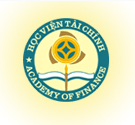  TẠI CƠ SỞHọ và tên sinh viên:Lớp:Đơn vị thực tập:Những nội dung thực tập đã làm:Những nội dung thực tập tổng thể (Tìm hiểu chung về đơn vị thực tập):Nội dung thực tập chuyên sâu:Lĩnh vực thực tập chuyên sâu đã chọn:Các công việc đã tiến hành:Các văn bản liên quan đã nghiên cứuCác nội dung đã tìm hiểu:5. Công tác chuẩn bị cho khoá luận tốt nghiệp:Tên khoá luận  tốt nghiệp đã lựa chọn:Những nét chủ yếu về tình hình, số liệu liên quan đến khoá luận tốt nghiệp đã thu lượm đượcMỘT SỐ QUY ĐỊNH CẦN LƯU ‎ Ý Mỗi sinh viên điền đầy đủ vào các nội dung báo cáo thực tập theo mẫu, nộp cho giáo viên kèm theo đề cương khoá luận tốt nghiệp khi báo cáo lần 1;Giáo viên sẽ hướng dẫn chung và gợi ‎ý, góp ý thêm vào các đề cương đã xây dựng. Tên đề tài luận văn trong cùng một đơn vị thực tập không được trùng lắp: Các sinh viên thực tập ở cùng một đơn vị phải trao đổi thống nhất trước để lựa chọn các vấn đề khác nhau. Các luận văn có đề tài trùng nhau sẽ không được chấm. Cùng một đề tài không được chép lẫn nhau hoặc giống hệt nhau trong cách trình bày, đánh giá.Trên cơ sở hướng dẫn đề cương khoá luận, sinh viên tiếp tục triển khai viết chi tiết. Bản thảo (đánh máy hoặc viết tay) sẽ được giáo viên hướng dẫn góp ‎ý vào đợt báo cáo tiếp theo trong kế hoạch . Cuối khoá luận phải có ý kiến nhận xét của cơ sở thực tập: xác nhận thời gian, ý thức thái độ thực tập, tính xác thực của các số liệu đã được nêu trong luận văn.GỢI Ý DANH MỤC ĐỀ TÀI KHOÁ LUẬN TỐT NGHIỆPA/ Nhóm đề tài về chính sách thuế:1. Tiếp tục cải cách chính sách thuế trong điều kiện hiện nay.2. Hoàn thiện các quy định pháp luật về quản lý thuế ở Việt Nam.3. Hoàn thiện và đổi mới thuế GTGT ở Việt Nam trong điều kiện hiện nay. 4. Hoàn thiện, đổi mới chính sách thuế thu nhập doanh nghiệp (thuế tài sản; thuế thu nhập cá nhân; thuế đất đai…).5. Hoàn thiện chính sách thu phí và lệ phí.………………………………………..B/ Nhóm đề tài về quản lý thuế:1. Giải pháp tăng cường quản lý thuế GTGT đối với từng loại hình doanh nghiệp cụ thể (Ví dụ: Doanh nghiệp nhà nước; Doanh nghiệp tư nhân; Công ty cổ phần; Doanh nghiệp có vốn đầu tư nước ngoài…) trên một địa bàn cụ thể (Ví dụ: tại Chi cục thuế Gia Lâm, tại Cục thuế Hà Nội…); đối với một số hoạt động cụ thể trên địa bàn cụ thể ( Ví dụ: quản lý thuế GTGT  đối với hoạt động xây dựng trên địa bàn; quản lý thuế GTGT đối với hệ thống các siêu thị trên địa bàn...; Quản lý thuế GTGT đối với các hoạt động vận tải tư nhân trên địa bàn... )2. Giải pháp tăng cường quản lý hoàn thuế GTGT tại Cục thuế (Chi cục thuế)…3. Công tác quản lý thuế GTGT đối với hộ kinh doanh cá thể (Hộ kê khai; Hộ khoán…) tại Chi cục thuế…4. Công tác quản lý thuế tiêu thụ đặc biệt tại Cục thuế…5. Công tác quản lý thuế tiêu thụ đặc biệt đối với các cơ sở sản xuất rượu, bia (thuốc lá, hàng mã); đối với các cơ sở kinh doanh dịch vụ chịu thuế TTĐB trên địa bàn...6. Tăng cường công tác quản lý thu thuế XNK tại Chi cục hải quan…7. Công tác quản lý ưu đãi, miễn, giảm thuế TNDN tại Cục thuế (Chi cục thuế)…8. Giải pháp tăng cường quản lý thuế TNDN đối với từng loại hình doanh nghiệp cụ thể (Ví dụ: Doanh nghiệp nhà nước; Doanh nghiệp tư nhân; Công ty cổ phần; Doanh nghiệp có vốn đầu tư nước ngoài) tại Cục thuế (Chi cục thuế)…; 9. Nâng cao hiệu quả quản lý chi phí khi tính thuế TNDN đối với từng loại hình doanh nghiệp cụ thể (Ví dụ: Doanh nghiệp nhà nước; Doanh nghiệp tư nhân; Công ty cổ phần; Doanh nghiệp có vốn đầu tư nước ngoài) tại Cục thuế (Chi cục thuế)…10. Các giải pháp tăng cường quản lý thuế TNCN đối với hộ kinh doanh cá thể tại Chi cục thuế…11. Một số biện pháp quản lý thuế TNCN đối với người nộp thuế làm việc cho các văn phòng đại diện trên địa bàn tỉnh …12. Giải pháp tăng cường quản lý thuế TNCN của những cá nhân hành nghề tự do trên địa bàn…13. Các giải pháp nâng cao hiệu quả quản lý thu thuế sử dụng đất trên địa bàn…14. Công tác quản lý thu thuế tài nguyên; thuế bảo vệ môi trường, thu tiền thuê đất trên địa bàn…15. Các giải pháp nâng cao hiệu quả công tác lập dự toán và tổ chức thực hiện dự toán thu thuế ở Cục thuế (Chi cục thuế)….16. Các giải pháp nâng cao hiệu quả công tác tuyên truyền, hỗ trợ đối tượng nộp thuế ở Cục thuế (Chi cục thuế)…17. Giải pháp tăng cường quản lý hóa đơn, chứng từ đối với các doanh nghiệp trên địa bàn…18. Hoàn thiện công tác thống kê, kế toán thuế tại Cục thuế (Chi cục thuế)…19. Tăng cường công tác thanh tra, kiểm tra thuế đối với người nộp thuế trên địa bàn…20. Hoàn thiện công tác quản lý nợ và cưỡng chế thuế trên địa bàn…21. Tăng cường chống thất thu phí, lệ phí trên địa bàn…      22. Hoàn thiện các quy trình quản lý thuế theo luật quản lý thuế…23. Nâng cao hiệu quả công tác kiểm tra tại bàn ở Cục thuế (Chi cục thuế)…24. Nâng cao hiệu quả công tác kê khai và kế toán thuế tại Cục thuế (Chi cục thuế)…25. Biện pháp chống chuyển giá ở Việt Nam26. Chống thất thu thuế ở Việt nam (chống thất thu thuế GTGT, thuế TTĐB, thuế XNK, thuế TNDN, thuế TNCN,…)27. Giải pháp chống gian lận thuế GTGT ( TNDN; TNCN,…) ở Việt Nam28. Giải pháp áp dụng có hiệu quả công nghệ thông tin trong quản lý thuế tại.....…………………………………………………C/ Nhóm đề tài về thực hiện nghĩa vụ thuế tại doanh nghiệp1.Tình hình thực hiện nghĩa vụ thuế  tại doanh nghiệp (công ty)2. Tình hình thực hiện nghĩa vụ thuế GTGT tại doanh nghiệp (công ty)3. Tình hình thực hiện nghĩa vụ thuế TNDN tại doanh nghiệp (công ty)…………Ghi chú: Những đề tài trên đây có tính chất gợi ý, sinh viên có thế tham khảo và lựa chọn cho phù hợp với nơi thực tập.  Một số hướng dẫn thực hiện Luận văn NHỮNG NỘI DUNG CÔNG VIỆC CẦN LÀM:Nắm những số liệu tổng hợp và chi tiết năm báo cáo và hiện tại liên quan đến đối tượng nghiên cứu. (Chẳng hạn như: Tổng số thuế thu được trên địa bàn; trong đó số thuế phân theo các sắc thuế, số thuế phân theo khu vực, theo đặc điểm của đối tượng nộp thuế...)Tìm hiểu những thuận lợi và khó khăn trong quá trình triển khai các nghiệp vụ thu thuế, những tác động ảnh hưởng đến việc hoàn thành các chỉ tiêu, nhiệm vụ kế hoạch công tác.Đánh giá kết quả đã thực hiện dựa vào những số liệu cụ thể, phân tích, so sánh với kế hoạch, với khả năng thực tế. Trên cơ sở đó rút ra những ưu, nhược điểm trong quá trình tổ chức thực hiện nghiệp vụ, quản lý các đối tượng của đơn vị, đánh giá nguyên nhân của tình hình...Nghiên cứu các giải pháp, kiến nghị, suy nghĩ của cá nhân để có thể đóng góp cho đơn vị cải tiến quản lý nhằm thực hiện nhiệm vụ tốt hơn.Sau khi thu thập số liệu và tổng hợp tình hình thực tế, tiến hành viết luận văn, tham khảo và xin ý kiến của lãnh đạo phòng, ban, đơn vị thực tập, giáo viên hướng dẫn và tiếp tục hoàn chỉnh.BIỆN PHÁP TIẾN HÀNH CỤ THỂ:Đọc các văn bản, chính sách chế độ, quy định của Nhà nước, của cơ quan quản lý cấp trên hướng dẫn thực hiện nghiệp vụ tại đơn vị.Tổng hợp và phân tích các số liệu lịch sử và số liệu hiện tại từ các báo cáo, hồ sơ quản lý, sổ sách của cơ quan thuế để so sánh và đánh giá tình hình.Thông qua các đồng chí lãnh đạo, các cán bộ đang làm việc tại các bộ phận cần tìm hiểu để hỏi han những vấn đề chưa rõ, những vấn đề thực tế phát sinh.Qua các thông tin từ báo, tạp chí chuyên ngành để nắm bắt thêm những thay đổi, định hướng trong chính sách chế độ thuế, trong cơ chế tổ chức quản lý ... để có thêm cơ sở đề xuất kiến nghị phù hợp với xu hướng mới.Liên hệ với các giáo viên bộ môn để xin ý kiến góp ý khi viết Luận văn.KHOA THUẾ VÀ HẢI QUANBộ môn Thuế